     ESPERANZA RISING    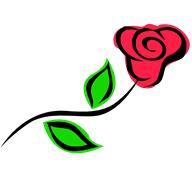 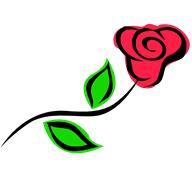 Concept Tracker	 While we are reading, Esperanza Rising, we are focusing on one or two concepts per chapter.  As the concept tracker, you are to track all the concepts and where they are shown in the two chapters.  There may be times where a concept is not shown, but try your best to have at least one example for each concept to share with your classmates.     Shows Skill		     Does Not Show SkillName_________________________________________________________________________Self reflection based on student feedback: __________________________________________________________________________________________________________________________________________________________________________________________________________________________________________________________________________________________________________________________________________________________________________________________________________________________________________________________________________________________________________________________________________________________________Scene SelectionMy scene shows a significant moment in the story.My scene is not important to the overall story.Elaboration and DetailsMy scene is elaborate and shows details from the text.My scene lacks detail.Artistic CraftI used my own artistic skill and color choice to help illustrate the scene.I did not put thought into my color choices and did not attempt to use my own artistic skill.Choice of ConceptI clearly illustrate one of the major concepts through my scene.I did not interpret a concept in my scene.